Familie Wittenberg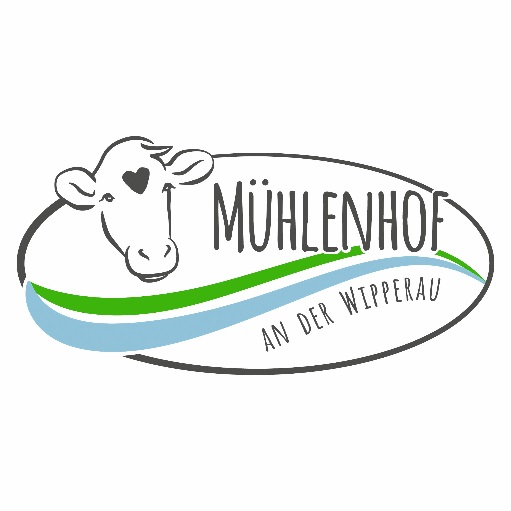 Oetzmühle 1Tel. 0151 / 42 61 11 52info@muehlenhof-wittenberg.dewww.muehlenhof-wittenberg.deAuf Bestellung oder evtl. auch vorrätig. Guten Appetit!Ihre Familie Wittenberg					 ProduktAuf BestellungAuf Vorrat100 - 500g500g - 1000gAb 1000gAnz.GrammGrillkäseKuhmulus 
natur-mildx2,70 €Je 100g2,40 €Je 100g2,10 €Je 100gKuhmulus 
fein-würzigx2,70 €Je 100g2,40 €Je 100g2,10 €Je 100gSchnittkäse 
Gouda-ArtKuhnigunde 
natur-mildx3,00 €Je 100g2,70 €Je 100g2,40 €Je 100gKuhnigunde 
mit feiner Knoblauchnotex3,00 €Je 100g2,70 €Je 100g2,40 €Je 100gKuhnigunde 
der Saisonx3,00 €Je 100g2,70 €Je 100g2,40 €Je 100gHartkäse
Bergkäse-ArtMia-Muh 
sahnig-pikantx3,10 €Je 100g2,80 €Je 100g2,50 €Je 100gMia-Muh 
sahnig-nussigx3,10 €Je 100g2,80 €Je 100g2,50 €Je 100gRindfleischAnzahlStückAnzahlStückBratwurst fein, 
5 Stückx6,50 €StückBratwurst fein, 
20 Stückx22,00 €StückBratwurst grob, 
5 Stückx6,50 €StückBratwurst grob, 
20 Stck.x22,00 €StückKäsegriller, 
5 Stückx7,00 €StückKäsegriller, 
20 Stückx25,00 €StückBeinscheibenx1,10 €Je 100gBratenx1,80 €Je 100gEntrecôtex3,70 €Je 100gFiletx5,00 €Je 100gFonduefleisch (Hüfte)x3,30 €Je 100gGulaschx1,60 €Je 100gHamburgerx1,50 €Je 100gHüftsteakx2,60 €Je 100gKnackerx2,50 €Je 100gLeber, Zungex1,10 €Je 100gLeberkäsex1,20 €Je 100gMettwurstx2,20 €Je 100gNackensteakx1,60 €Je 100gPastrami Schinkenx5,5 €Je 100gQuerrippex1,00 €Je 100gRinderhackx1,00 €Je 100gRinderschwanzx1,10 €Je 100gRoastbeefx3,70 €Je 100gGeschnetzeltesx0,10 €Je 100gRouladenx1,90 €Je 100gRumpsteakx3,70 €Je 100gSuppenfleischx1,10 €Je 100gTafelspitzx1,70 €Je 100g